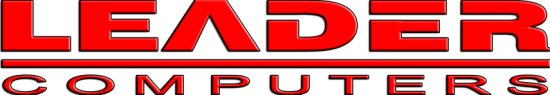 Адрес на регистрация на фирмата -  _______________________________________________________________________________________________________________________________________Наименование на фирмата –___________________________________________________________МОЛ- _________________________________________________(ЗАДЪЛЖИТЕЛНО ТРИТЕ ИМЕНА !!!)ЕИК-ИН по ЗДДС  			BGАдрес на обекта- ___________________________________________________________________Наименование на обекта- ___________________________________________________________Телефон-_____________________________             ____________________________Дейност на фирмата –___________________________________________Оператори 01- _______________________________________________ (Имен на търговеца)Департамент 01-  ____________________________________ (Група стоки примерно: Дрехи)Департамент 02- ____________________________________(Група стоки примерно: Чанти)Департамент 03- ____________________________________(Група стоки примерно: Обувки)Департамент 04-____________________________________(Група стоки примерно: Други)
E-mail:_______________________________Въпроси относно попълване на въпросника : 092661554, 0885544333